HOCKEY INDIA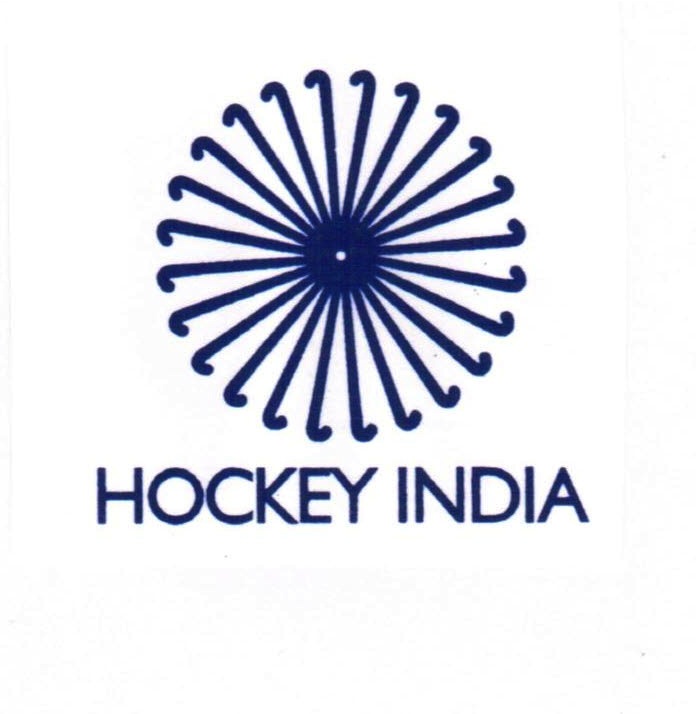 ACADEMY AND HOC-KEY MEMBERS ACTIVITIES REPORT 2021 (Document ‘a’)
Each Member Unit is required to complete the following document regarding the status of activities conducted in their respective regions in order to fulfill the requirements for consideration of Annual Grant to Hockey India Academies Members and Hoc-Key Members.MEMBER UNIT:				_________________________________REGISTERED PLAYERS DETAILS:	Please submit the application for players on the Hockey India Member Unit Portal which is mandatory for participation at the Hockey India National Championship 2021.COACHING STAFF DETAILS:	Please submit the application for Coaches and support staff on the Hockey India Member Unit Portal which is mandatory for participation at the Hockey India National Championship 2021.DETAILS OF COACHING CAMPS CONDUCTED:	4. GAME DEVELOPMENT ACTIVITIES 2021 (IF ANY)Name of the activity: 			_________________________________Date Conducted:				_________________________________Venue / Location Conducted:		_________________________________Number of attendees:			_________________________________Brief description of the activity:		_____________________________________________________________________________________________________________________________________________________________________Please attach a supplementary sheet if further details are available.Name of the President/ General Secretary/Director/Administrator: 			__________________________________Contact Number: _____________________ Email address: ______________________Signature & stamp: _______________________________ Date: _________________Please upload a copy of the completed file on the Hockey India Member Unit Portal.HOCKEY INDIAACADEMY AND HOC-KEY MEMBERS PARTICIPATION IN STATE LEVEL AND ALL INDIA TOURNAMENTS (Document ‘b’)
Each Member Unit is required to complete the following document regarding the status of participation in State Level and All India Tournaments in order to fulfill the requirements for consideration of Annual Grant to Hockey India Academies Members and Hoc-Key Members.MEMBER UNIT:				_________________________________TOURNAMENT PARTICIPATION DETAILS:	Details of participation in tournaments as given below:State Level TournamentsAll India TournamentsPlease attach a supplementary sheet if further details are available. Name of the President/ General Secretary/Director/Administrator: 			__________________________________Contact Number: _____________________ Email address: ______________________Signature & stamp: _______________________________ Date: _________________Please upload a copy of the completed file on the Hockey India Member Unit Portal.S. No.Date & DurationVenue / Location Number of PlayersNumber of PlayersFacilities for Boarding & LodgingRemarksS. No.Date & DurationVenue / Location MaleFemaleFacilities for Boarding & LodgingRemarks1YES or NO2YES or NO3YES or NO4YES or NO5YES or NO6YES or NO7YES or NOS. No.Name of the tournamentDate & DurationVenue/Location Number of players participatedFinal position of the teamList of playersparticipated1Attach the List as Annexure A2Attach the List as Annexure B3Attach the List as Annexure C4Attach the List as Annexure D5Attach the List as Annexure E6Attach the List as Annexure F7Attach the List as Annexure GS. No.Name of the tournamentDate & DurationVenue/Location Number of players participatedFinal position of the teamList of playersparticipated1Attach the List as Annexure I2Attach the List as Annexure II3Attach the List as Annexure III4Attach the List as Annexure IV5Attach the List as Annexure V6Attach the List as Annexure VI7Attach the List as Annexure VII